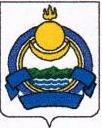 Объявление о проведении отбора на предоставление субсидии в 2023 году на содержание маточного (товарного) поголовья крупного рогатого скота мясных пород и их помесейУважаемые коллеги!Министерство сельского хозяйства и продовольствия Республики Бурятия (далее - Министерство) информирует о проведении отбора на предоставление субсидии на финансовое обеспечение части затрат по следующему направлению:- на обеспечение прироста продукции собственного производства в мясном скотоводстве в части содержания маточного (товарного) поголовья крупного рогатого скота мясных пород и их помесей.К категории получателей субсидии относятся:- сельскохозяйственные товаропроизводители, признаваемые таковыми в соответствии со статьей 3 Федерального закона от 29.12.2006 № 264-ФЗ «О развитии сельского хозяйства» (СХО, КФХ и ИП);- граждане, ведущие личное подсобное хозяйство и применяющие специальный налоговый режим «Налог на профессиональный доход».1) Сроки проведения отбора и порядок их проведения:- размещение объявления о проведении отбора на официальном сайте Министерства: 10 февраля 2023 года;- дата начала и окончания приёма заявок участников отбора: с 20 февраля 2023 года по 15 марта 2023 года (включительно).Министерство в срок не более 15 рабочих дней после окончания срока приёма заявок проверяет поданные заявки на соответствие требованиям и перечню документов, установленным Порядком предоставления субсидии.2) Заявки принимаются по адресу: 670034, г. Улан-Удэ, ул. Хахалова, 4а, кабинет 309 (приёмная), режим работы: понедельник - четверг с 8:30 до 17:30, в пятницу с 8:30 до 16:30, перерыв на обед с 12:00 до 13:00, электронная почта: minsel03@govrb.ru, официальный сайт: https://egov-buryatia.ru/minselhoz/.3) Министерством ежегодно оценивается эффективность осуществления расходов на основании отчетов о достижении значений показателей результата предоставления субсидии на 1 января года, следующего за годом получения субсидий по отношению к уровню прошлого года: - увеличение маточного поголовья крупного рогатого скота мясных пород и их помесей не менее 2% в год.4) На дату представления документов участники отбора должны соответствовать следующим критериям отбора и требованиям:- наличие на 1 января текущего года не менее 40 голов маточного поголовья крупного рогатого скота мясных пород и их помесей;- сохранение или увеличение на 1 января текущего года по сравнению с показателем на 1 января прошлого года маточного поголовья крупного рогатого скота мясных пород и их помесей;- получение приплода не менее 80% от маточного поголовья крупного рогатого скота мясных пород и их помесей на 1 января текущего года;- отсутствие в году, предшествующем году получения субсидий, случаев привлечения к ответственности получателей субсидий за несоблюдение запрета на выжигание сухой травянистой растительности, стерни, пожнивных остатков (за исключением рисовой соломы) на землях сельскохозяйственного назначения, установленного постановлением Правительства Российской Федерации от 16 сентября 2020 г. № 1479 «Об утверждении Правил противопожарного режима в Российской Федерации»;- отсутствие неисполненной обязанности по уплате налогов, сборов, страховых взносов, пеней, штрафов, процентов, подлежащих уплате в соответствии с законодательством Российской Федерации о налогах и сборах;- отсутствие просроченной задолженности по возврату в республиканский бюджет субсидий, бюджетных инвестиций, предоставленных в том числе в соответствии с иными правовыми актами, и иной просроченной задолженности перед республиканским бюджетом.Выполнение указанного условия отражается Участником отбора в заявлении на получение субсидии и удостоверяется подписью руководителя и печатью (при наличии);- юридические лица не должны находиться в процессе реорганизации (за исключением реорганизации в форме присоединения к юридическому лицу, являющемуся Участником отбора, другого юридического лица), ликвидации, в отношении их не введена процедура банкротства, деятельность Заявителя не приостановлена в порядке, предусмотренном законодательством Российской Федерации, а индивидуальные предприниматели не должны прекратить деятельность в качестве индивидуального предпринимателя;- не являются иностранными юридическими лицами, в том числе местом регистрации которых является государство или территория, включенные в утверждаемый Министерством финансов Российской Федерации перечень государств и территорий, используемых для промежуточного (офшорного) владения активами в Российской Федерации (далее - офшорные компании), а также российскими юридическими лицами, в уставном (складочном) капитале которых доля прямого или косвенного (через третьих лиц) участия офшорных компаний в совокупности превышает 25 процентов (если иное не предусмотрено законодательством Российской Федерации). При расчете доли участия офшорных компаний в капитале российских юридических лиц не учитывается прямое и (или) косвенное участие офшорных компаний в капитале публичных акционерных обществ (в том числе со статусом международной компании), акции которых обращаются на организованных торгах в Российской Федерации, а также косвенное участие таких офшорных компаний в капитале других российских юридических лиц, реализованное через участие в капитале указанных публичных акционерных обществ;- не являются получателями субсидий из республиканского бюджета на основании иных нормативных правовых актов на цели, указанные в настоящем Порядке.Выполнение указанного условия отражается Участником отбора в заявлении на получение субсидии и удостоверяется подписью руководителя и печатью (при наличии);- представление периодической бухгалтерской отчетности о финансово-экономическом состоянии товаропроизводителей агропромышленного комплекса по формам, утверждаемым Минсельхозом России, и в сроки, определяемые Министерством, за исключением граждан, ведущих личное подсобное хозяйство и применяющих специальный налоговый режим «Налог на профессиональный доход».- гражданами, ведущими личное подсобное хозяйство, применение специального налогового режима должно подтверждаться справкой о постановке на учет (снятии с учета) физического лица в качестве плательщика налога на профессиональный доход.5) Перечень документов для участия в отборе:а) заявка на получение субсидии (приложение № 1);б) справка-расчет на предоставление субсидии (приложение № 2);в) сведения о планируемых затратах по форме (приложение № 3);г) отчет о движении скота по состоянию на 1 января текущего года, оформленный по форме согласно приложению № 4;д) копию отчета по состоянию на 1 января текущего года, заверенную специалистом отдела сельского хозяйства муниципального образования, в соответствии с категорией участника отбора:- по форме 15-АПК «О наличии животных», либо- по форме 1-КФХ «Информация о производственной деятельности глав крестьянских фермерских хозяйств - индивидуальных предпринимателей» либо по форме 1-ИП «Информация о производственной деятельности индивидуальных предпринимателей»;- граждане, ведущие личное подсобное хозяйство и применяющие специальный налоговый режим «Налог на профессиональный доход», должны представить выписку из похозяйственной книги, подтверждающую ведение производственной деятельности не менее чем в течение 12 месяцев, предшествующих году предоставления субсидии, заверенной главой муниципального образования (сельского поселения).е) справку об отсутствии у участника отбора (на дату представления документов на получение субсидий) неисполненной обязанности по уплате налогов, сборов, страховых взносов, пеней, штрафов, процентов, подлежащих уплате в соответствии с законодательством Российской Федерации о налогах и сборах.В случае если указанный документ не представлен, Министерство запрашивает самостоятельно в порядке межведомственного взаимодействия.ж) выписку из Единого государственного реестра юридических лиц или индивидуальных предпринимателей, подтверждающую отсутствие сведений о прекращении деятельности Заявителя, а также содержащую сведения о том, что Заявитель находится (не находится) в процессе реорганизации или ликвидации, имеет (не имеет) ограничений на осуществление хозяйственной деятельности, что в отношении него возбуждено (не возбуждено) производство по делу о несостоятельности (банкротстве).В случае если указанный документ не представлен, Министерство запрашивает выписку из ЕГРЮЛ/ЕГРИП в порядке межведомственного взаимодействия.Комплект документов представляется в прошитом и пронумерованном виде, скрепленный печатью (при ее наличии) и подписью заявителя.Первым листом в комплекте документов подшивается опись всех представляемых документов с указанием номеров страниц.Документы должны быть написаны разборчиво по содержанию текста, наименования юридических лиц без сокращений с указанием их мест нахождения, подписаны уполномоченными лицами и заверены печатью юридического лица (при наличии).Не подлежат приему документы, имеющие подчистки либо приписки, зачеркнутые слова по тексту, документы, исполненные карандашом, а также документы с повреждениями (бумаги), которые не позволяют читать текст и определить его полное или частичное смысловое содержание (отсутствие части слов, цифр или предложений).Комплект документов и опись составляются в двух экземплярах, один из которых остается в Министерстве, другой - у Участника отбора.6) Порядок подачи заявок участниками отбора и требования, предъявляемые к форме и содержанию заявки:- участник отбора может подать несколько заявок по разным направлениям, но не более одной по каждому направлению с подтверждением, что согласен на публикацию (размещение) в информационно - телекоммуникационной сети Интернет информации о подаваемой заявке, иной информации, связанной с соответствующим отбором;- участники отбора несут ответственность за достоверность предоставленной информации в заявке в соответствии с действующим законодательством Российской Федерации. Под недостоверной информацией понимается наличие в содержании представленных для участия в отборе документов сведений, не соответствующих действительности, в том числе информации о месте нахождения и адресе юридического лица.7) Порядок отзыва заявок и внесения изменений в заявки:- представленные на отбор заявки не возвращаются;- внесение изменений в заявку не допускается.8) Правила рассмотрения заявок участников отбора: - рассмотрение поступивших заявок, формирование перечня участников отбора, заявки которых подлежат дальнейшему рассмотрению, перечень участников, прошедших отбор, производятся Рабочей группой;- результаты рассмотрения заявок оформляются протоколом;- протокол рассмотрения заявок подписывается всеми членами Рабочей группы, принявшими участие в рассмотрении заявок;- информация о результатах рассмотрения заявок размещается на официальном сайте Министерства в течение 3 рабочих дней со дня утверждения протокола.Основаниями для отказа в участии в отборе являются:- несоответствие участника отбора вышеуказанным требованиям;- представление документов не в полном объеме;- недостоверность представленных сведений и (или) документов;- представление заявки после окончания срока их приёма;- отсутствие обеспечения подписания соглашения в указанные сроки.9) Разъяснения положений объявления о проведении отбора, осуществляется в день обращения: в устной форме по телефонам: 8 (3012) 55-29-57; 8 (3012) 55-30-04, либо в письменной форме обращения, направленного по электронной почте: minsel03@govrb.ru.10) Срок, в течение которого участники отбора, прошедшие отбор, должны подписать соглашения о предоставлении субсидий:- не позднее 15 рабочих дней со дня утверждения протокола участники отбора, прошедшие отбор, должны подписать соглашение.11) Условия признания участника отбора, прошедшего отбор, уклонившимся от заключения соглашения:- в случае, если в вышеуказанные сроки, не обеспечил подписание соглашения, что является основанием для отклонения заявки.12) Дата размещения результатов отбора на официальном сайте Министерства:- информация о результатах рассмотрения заявок (отбора) будет размещена в течение 3 рабочих дней со дня утверждения протокола о результатах рассмотрения заявок.Также сообщаем, что Получатели субсидии представляет в Министерство отчетность об осуществлении расходов, источником финансового обеспечения которых является субсидия, по формам и в сроки, определенные соглашением, но не реже одного раза в квартал.Направления расходов согласно Порядка предоставления субсидии:- на приобретение запасных частей к сельскохозяйственной технике, оборудованию;- на приобретение сельскохозяйственных животных; - на приобретение в собственность дополнительных земельных участков под сенокосы, пастбища, пашни; - на приобретение кормов для сельскохозяйственных животных; - на приобретение ветеринарных препаратов;- на оплату электроэнергии;- на приобретение горюче-смазочных материалов;- расходы на оплату труда и страховых взносов.По итогам проверки отчета об осуществлении расходов, в случае если фактически произведенные затраты меньше объемов предоставленной субсидии, объем излишне полученной субсидии подлежит возврату в течение 15 рабочих дней с момента предъявления Министерством письменного требования получателю о возврате излишне полученной субсидии.Кроме этого сообщаем, что Получатели субсидии предоставляют в Министерство отчетность о достижении значений показателей результата предоставления субсидии не позднее 1 февраля года, следующего за отчетным годом, по форме, предусмотренной в соглашении.Граждане, ведущие личное подсобное хозяйство и применяющие специальный налоговый режим «Налог на профессиональный доход», дополнительно предоставляют информацию по Форме предоставления данных по гражданам, ведущим личные подсобные хозяйства и применяющим специальный налоговый режим «Налог на профессиональный доход», предусмотренной в соглашении.В случае, если Получателем не достигнуты установленные плановые значения показателей результатов предоставления субсидии за отчетный год и не сохранены фактические значения за предыдущий период (за исключением их недостижения в силу возникновения обстоятельств непреодолимой силы (чрезвычайная ситуация), а также иных обстоятельств объективного характера (падеж сельскохозяйственных животных в результате стихийного бедствия или эпизоотии, вынужденный убой сельскохозяйственных животных), подтвержденных соответствующими документами уполномоченных на то лиц и (или) органов (учреждений)), то субсидии подлежат возврату в 100% размере в доход республиканского бюджета в течение 20 рабочих дней со дня получения соответствующего требования.Приложения:1) заявка на получение субсидии на 2 л.;2) справка-расчет на предоставление субсидии на 1 л.;3) сведения о планируемых затратах на 1 л.;4) отчет о движении скота на 1 л.Аюрова Э.Б.55-30-04                                       В Министерство сельского хозяйства и                                          продовольствия Республики БурятияЗАЯВКАна финансовое обеспечение части затрат на содержание маточного поголовья крупного рогатого скота мясных пород и их помесейПолное наименование Участника отбора_______________________________________________ИНН _________________________________________________________________________ОКТМО ______________________________________________________________________Юридический адрес/адрес регистрации ЛПХ_______________________________________Руководитель (Ф.И.О.) _________________________________________________________Фактический адресКонтактный телефон ___________________________________________________________Адрес электронной почты (при наличии) __________________________________________Настоящим заявлением подтверждаем, что в отношении __________________________________________________________________________________________________________                                                         (наименование Участника отбора)не проводится процедура реорганизации, ликвидации, банкротства (не прекращена деятельность в качестве индивидуального предпринимателя);просроченная задолженность по возврату в республиканский бюджет субсидий, бюджетных инвестиций, предоставленных в том числе в соответствии с иными правовыми актами, и иная просроченная задолженность перед республиканским бюджетом отсутствует по состоянию на _______________________________________;просроченная (неурегулированная) задолженность по денежным обязательствам перед Республикой Бурятия (за исключением случаев, установленных Правительством Республики Бурятия) отсутствует по состоянию на _____________________________    Настоящим заявлением подтверждаем, что _______________________________________________________________________________________________________________                         (наименование Участника отбора)не является Получателем субсидии из республиканского бюджета на основании иных нормативных правовых актов на цели, указанные в настоящем Порядке.    Подтверждаю, что согласен на публикацию (размещение) в информационно – телекоммуникационной сети Интернет информации об Участнике отбора, о подаваемой Участником отбора заявлении, иной информации об Участнике отбора, связанной с соответствующим отбором.    Подтверждаю, что согласен на обработку персональных данных.    Подтверждаю, что согласен получать оповещение положительном/отрицательном решении рассмотрения пакета документов, информацию об отсутствии средств финансирования на момент перечисления субсидии в формате, указанном в заявлении:    ┌─┐    │ │ электронной почтой    └─┘    ┌─┐    │ │ на сайте Министерства    └─┘    ┌─┐    │ │ в письменной форме почтой    └─┘    ┌─┐    │ │ нарочно    └─┘Гарантирую, что заявка на выплату субсидии, информация об Участнике отбора и прилагаемые к ним документы достоверны, полны, актуальны, оформлены правильно.Руководитель _________________ ________________________________________                     (подпись)              (расшифровка подписи)«__» __________ ____ г.                                  МП (при наличии)ЗаполняетсяПолучателем субсидииПредставляетсяв Минсельхозпрод РБ  СПРАВКА-РАСЧЕТна финансовое обеспечение части затрат в части содержания маточного поголовья крупного рогатого скота мясных пород и их помесейза _______________ 20__ г.за счет средств ___________________________ бюджета___________________________________________________(Получатель субсидии)ИНН _______________________________________________________________________Адрес ______________________________________________________________________Контактный телефон _________________________________________________________ОКАТО ____________________________________________________________________      --------------------------------<*> Заполняется Министерством сельского хозяйства и продовольствия Республики БурятияРуководитель      ______________________ _____________________________                                                 (подпись)                     (ФИО)Главный бухгалтер ______________________ ___________________________ МП (при наличии)                  (подпись)                    (ФИО)Исполнитель       ______________________ _____________________________                                                 (подпись)                    (ФИО)«__» __________________ 20__ г.Сведения о планируемых затратах на содержание маточного поголовья крупного рогатого скота мясных пород и их помесейРуководитель      ______________________ ___________________________                                          (подпись)                     (ФИО)Главный бухгалтер ______________________ _________________________                                           (подпись)                     (ФИО)МП (при наличии)Исполнитель       ______________________ «____» _______________ 20__ г.МИНИСТЕРСТВО СЕЛЬСКОГОХОЗЯЙСТВА И ПРОДОВОЛЬСТВИЯ РЕСПУБЛИКИ БУРЯТИЯМИНИСТЕРСТВО СЕЛЬСКОГОХОЗЯЙСТВА И ПРОДОВОЛЬСТВИЯ РЕСПУБЛИКИ БУРЯТИЯ          БУРЯАД УЛАСАЙХYДОО АЖАХЫН БОЛОН                     ЭДЕЭ ХООЛОЙ ЯАМАН670034, г. Улан-Удэ, ул. Хахалова, 4-а, тел. (3012) 55-29-80, факс (3012) 55-29-68.E-mail: minsel03@govrb.ru670034, г. Улан-Удэ, ул. Хахалова, 4-а, тел. (3012) 55-29-80, факс (3012) 55-29-68.E-mail: minsel03@govrb.ru670034, г. Улан-Удэ, ул. Хахалова, 4-а, тел. (3012) 55-29-80, факс (3012) 55-29-68.E-mail: minsel03@govrb.ruИс           от 10.02.2023 г. № 13-05-14-И528/23 На     На № ______________________ от _______________  Главам (руководителям)муниципальных образованийРеспублики БурятияСельскохозяйственным товаропроизводителямРеспублики БурятияГлавам (руководителям)муниципальных образованийРеспублики БурятияСельскохозяйственным товаропроизводителямРеспублики БурятияПриложение № 1к Порядку предоставления субсидий из республиканского бюджета на обеспечение прироста собственного производства в мясном скотоводстве, овцеводстве и (или) козоводстве, на поддержку мясного табунного коневодства и (или) мараловодстваПриложение № 2к Порядку предоставления субсидий из республиканского бюджета на обеспечение прироста собственного производства в мясном скотоводстве, овцеводстве и (или) козоводстве, на поддержку мясного табунного коневодства и (или) мараловодстваВид животных Поголовье на 01.01.2023 года, голов Ставка <*> Объем причитающейся субсидии, руб. <*> Приложение № 3к Порядку предоставления субсидий из республиканского бюджета на обеспечение прироста собственного производства в мясном скотоводстве, овцеводстве и (или) козоводстве, на поддержку мясного табунного коневодства и (или) мараловодстваНаименование СХТП _____________________________________________ №Направление затратПланируемый объем затрат без учета налога на добавленную стоимость, рублейПриложение № 4к Порядку предоставления субсидий из республиканского бюджета на обеспечение прироста собственного производства в мясном скотоводстве, овцеводстве и (или) козоводстве, на поддержку мясного табунного коневодства и (или) мараловодства    ОТЧЕТ о движении скота за __________ 20__ г. Наименование Получателя _________________________________________________ Группа животных Наличие на начало отчетного периода Наличие на начало отчетного периода Приход Приход Приход Приход Приход Приход Приход Приход Приход Приход Приход Приход Расход Расход Расход Расход Расход Расход Расход Расход Расход Расход Расход Расход Расход Расход Расход Расход Наличие на конец отчетного периода Наличие на конец отчетного периода Группа животных Наличие на начало отчетного периода Наличие на начало отчетного периода приплод приплод переведено переведено переведено переведено куплено, получено в обмен у других организаций куплено, получено в обмен у других организаций итого итого реализовано реализовано реализовано реализовано переведено переведено переведено переведено забито забито пало пало итого итого Наличие на конец отчетного периода Наличие на конец отчетного периода Группа животных Наличие на начало отчетного периода Наличие на начало отчетного периода приплод приплод из других групп из других групп из других ферм из других ферм куплено, получено в обмен у других организаций куплено, получено в обмен у других организаций итого итого на убой в живом весе на убой в живом весе на дальнейшее выращивание на дальнейшее выращивание в другие группы в другие группы на другие фермы на другие фермы забито забито пало пало итого итого Наличие на конец отчетного периода Наличие на конец отчетного периода Группа животных голов масса, ц голов масса, ц голов масса, ц голов масса, ц голов масса, ц голов масса, ц голов масса, ц голов масса, ц голов масса, ц голов масса, ц голов масса, ц голов масса, ц голов масса, ц голов масса, ц голов масса, ц голов масса, ц 1 2 3 4 5 6 7 8 9 10 11 12 13 14 15 16 17 18 19 20 21 22 23 24 25 26 27 28 29 30 31 32 33 Руководитель Исполнитель (подпись) (ФИО) (подпись) (ФИО)  МП (при наличии) МП (при наличии) МП (при наличии) МП (при наличии) 